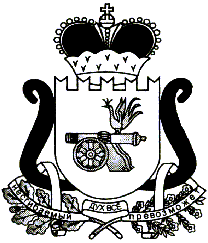 АДМИНИСТРАЦИЯ   МУНИЦИПАЛЬНОГО ОБРАЗОВАНИЯ«ЕЛЬНИНСКИЙ  РАЙОН» СМОЛЕНСКОЙ ОБЛАСТИП О С Т А Н О В Л Е Н И Е от  01.03.2024  № 108г. ЕльняО внесении изменений в постановление Администрации муниципального образования «Ельнинский район» Смоленской области от 04.12.2013 № 715Администрация муниципального образования «Ельнинский район» Смоленской областип о с т а н о в л я е т:1. Внести изменения в постановление Администрации муниципального образования «Ельнинский район» Смоленской области от 04.12.2013 № 715 «Об утверждении муниципальной программы «Комплексные меры противодействия незаконному обороту наркотиков в муниципальном образовании «Ельнинский район» Смоленской области» (в редакции постановлений Администрации муниципального образования «Ельнинский район» Смоленской области от 19.02.2015 № 98, от 18.11.2015 № 451, от 20.01.2016 № 23, от 26.01.2017 № 58, от 12.01.2018 № 26, от 14.03.2019 № 176, от 24.01.2020 № 26, от 14.01.2021 № 11, от 17.01.2022 № 28, 11.11.2022 №753, от 27.01.2023 №47) (далее – Программа), изложив Программу в новой редакции (прилагается).2. Контроль за исполнением настоящего постановления возложить на заместителя Главы муниципального образования «Ельнинский район» Смоленской области М.А. Пысина.Глава муниципального образования «Ельнинский район» Смоленской области 				Н.Д. Мищенков	Приложение к постановлению Администрациимуниципального образования«Ельнинский район»Смоленской областиот «____»_______2024 №____МУНИЦИПАЛЬНАЯ ПРОГРАММА«Комплексные меры противодействия незаконному обороту наркотиков в муниципальном образовании «Ельнинский район» Смоленской области»  Раздел 1. Стратегические приоритеты в сфере реализациимуниципальной программыПриоритеты государственной политики в сфере реализации муниципальной программы определяются исходя из Федерального закона от 08.01.1998 № 3-ФЗ «О наркотических средствах и психотропных веществах».Целями программы «Комплексные меры противодействия незаконному обороту наркотиков в муниципальном образовании «Ельнинский район» Смоленской области» являются:- сокращение масштабов незаконного оборота наркотиков, распространения наркомании, а также связанных с ней преступлений и правонарушений на территории муниципального образования «Ельнинский район» Смоленской области;- межведомственное взаимодействие в сфере профилактики наркомании, обеспечение общественного порядка на территории муниципального образования, выявление причин и условий, способствующих совершению правонарушений и преступлений.В соответствие с установленными целевыми ориентирами используются следующие целевые показатели:- сокращение масштабов незаконного потребления наркотических средств и психотропных веществ;- повышение эффективности выявления причин и пресечения совершения преступлений, связанных с незаконным оборотом наркотиков;- формирование негативного общественного отношения к незаконному обороту наркотиков;Раздел 2. Паспорт муниципальной программы	2. ПОКАЗАТЕЛИ МУНИЦИПАЛЬНОЙ ПРОГРАММЫ	3. СТРУКТУРА МУНИЦИПАЛЬНОЙ ПРОГРАММЫ4. ФИНАНСОВОЕ ОБЕСПЕЧЕНИЕ МУНИЦИПАЛЬНОЙ ПРОГРАММЫПриложениек паспорту муниципальнойпрограммы «Комплексные меры противодействия незаконному обороту наркотиков в муниципальном образовании «Ельнинский район» Смоленской области»Раздел 3. Сведения о региональном проектеМероприятия, связанные с реализацией региональных проектов, в муниципальной программе «Комплексные меры противодействия незаконному обороту наркотиков в муниципальном образовании «Ельнинский район» Смоленской области отсутствуют.Раздел 4. Паспорт комплекса процессных мероприятийПАСПОРТкомплекса процессных мероприятий: «Организационные и правовые мероприятия, направленные на противодействие незаконному обороту наркотиков» ОБЩИЕ ПОЛОЖЕНИЯ  	ПАСПОРТкомплекса процессных мероприятий: «Профилактические мероприятия»ОБЩИЕ ПОЛОЖЕНИЯ  ПАСПОРТкомплекса процессных мероприятий: «Обеспечение контроля за производством незаконного оборота наркотиков и ограничение доступности их в целях пресечения незаконного оборота»ОБЩИЕ ПОЛОЖЕНИЯ  Раздел 5. Применение мер муниципального регулирования в сфере реализации муниципальной программы.            Оценка применения мер муниципального регулирования в сфере реализации муниципальной программы «Комплексные меры противодействия незаконному обороту наркотиков в муниципальном образовании «Ельнинский район» Смоленской области» не может быть произведена в связи с отсутствием налоговых льгот, выпадающих доходов и дополнительно полученных доходов.Раздел 6. Сведения о финансировании структурных элементов
муниципальной программы «Комплексные меры противодействия незаконному обороту наркотиков в муниципальном образовании «Ельнинский район» Смоленской области»ПАСПОРТмуниципальной программы «Комплексные меры противодействия незаконному обороту наркотиков в муниципальном образовании «Ельнинский район» Смоленской области»1. ОСНОВНЫЕ ПОЛОЖЕНИЯПАСПОРТмуниципальной программы «Комплексные меры противодействия незаконному обороту наркотиков в муниципальном образовании «Ельнинский район» Смоленской области»1. ОСНОВНЫЕ ПОЛОЖЕНИЯПАСПОРТмуниципальной программы «Комплексные меры противодействия незаконному обороту наркотиков в муниципальном образовании «Ельнинский район» Смоленской области»1. ОСНОВНЫЕ ПОЛОЖЕНИЯПАСПОРТмуниципальной программы «Комплексные меры противодействия незаконному обороту наркотиков в муниципальном образовании «Ельнинский район» Смоленской области»1. ОСНОВНЫЕ ПОЛОЖЕНИЯПАСПОРТмуниципальной программы «Комплексные меры противодействия незаконному обороту наркотиков в муниципальном образовании «Ельнинский район» Смоленской области»1. ОСНОВНЫЕ ПОЛОЖЕНИЯОтветственный исполнитель муниципальной программы Администрация муниципального образования «Ельнинский район» Смоленской областиАдминистрация муниципального образования «Ельнинский район» Смоленской областиПериод (этапы) реализацииэтап I: 2014 - 2018 годы;этап II: 2019 – 2022 годы;этап III 2023 – 2026 годыэтап I: 2014 - 2018 годы;этап II: 2019 – 2022 годы;этап III 2023 – 2026 годыЦели муниципальной программы- сокращение масштабов незаконного оборота наркотиков, распространения наркомании, а также связанных с ней преступлений и правонарушений на территории муниципального образования «Ельнинский район» Смоленской области;- межведомственное взаимодействие в сфере профилактики наркомании, обеспечение общественного порядка на территории муниципального образования, выявление причин и условий, способствующих совершению правонарушений и преступлений.- сокращение масштабов незаконного оборота наркотиков, распространения наркомании, а также связанных с ней преступлений и правонарушений на территории муниципального образования «Ельнинский район» Смоленской области;- межведомственное взаимодействие в сфере профилактики наркомании, обеспечение общественного порядка на территории муниципального образования, выявление причин и условий, способствующих совершению правонарушений и преступлений.Объем финансового обеспечения за весь период реализации (по годам реализации и в разрезе источников финансирования на очередной финансовый год и 1, 2-й годы планового периода)Общий объем финансирования составляет - 72,0 тыс. рублей, из них:2019-2022 годы – 32,0 тыс. руб.,2023-2026 годы – 40,0 тыс. руб., из них- 2023 год – 10,0 тыс. руб.;- 2024 год – 10,0 тыс. руб.;- 2025 год – 10,0 тыс. руб.;- 2026 год – 10,0 тыс. руб.Источник ассигнований - средства бюджета муниципального образования «Ельнинский район» Смоленской области.Общий объем финансирования составляет - 72,0 тыс. рублей, из них:2019-2022 годы – 32,0 тыс. руб.,2023-2026 годы – 40,0 тыс. руб., из них- 2023 год – 10,0 тыс. руб.;- 2024 год – 10,0 тыс. руб.;- 2025 год – 10,0 тыс. руб.;- 2026 год – 10,0 тыс. руб.Источник ассигнований - средства бюджета муниципального образования «Ельнинский район» Смоленской области.Наименование показателя, единица измеренияБазовое значение показателя (2023г)Планируемое значение показателя по годам (этапам) реализацииПланируемое значение показателя по годам (этапам) реализацииПланируемое значение показателя по годам (этапам) реализацииНаименование показателя, единица измеренияБазовое значение показателя (2023г)2024 год2025 год2026 год123451.Сокращение масштабов незаконного потребления наркотических средств и психотропных веществ (%)8910112.Повышение эффективности выявления причин и пресечения совершения преступлений, связанных с незаконным оборотом наркотиков( %)8910113.Формирование негативного общественного отношения к незаконному обороту наркотиков (%)891011№п/пЗадачи структурного элементаКраткое  описание ожидаемых эффектов от реализации задачи структурного элементаКраткое  описание ожидаемых эффектов от реализации задачи структурного элементаСвязь с показателями <*>123341Комплекс процессных мероприятий: Организационные и правовые мероприятия, направленные на противодействие незаконному обороту наркотиков.Комплекс процессных мероприятий: Организационные и правовые мероприятия, направленные на противодействие незаконному обороту наркотиков.Комплекс процессных мероприятий: Организационные и правовые мероприятия, направленные на противодействие незаконному обороту наркотиков.Комплекс процессных мероприятий: Организационные и правовые мероприятия, направленные на противодействие незаконному обороту наркотиков.Отдел образования МО Ельнинского района Смоленской области, МКПЗНОтдел образования МО Ельнинского района Смоленской области, МКПЗН--1.1Проведение анкетирования в целях выявления «групп риска» по предрасположенности к потреблению наркотиков среди учащихся общеобразовательных школПроведение анкетирования в целях выявления «групп риска» по предрасположенности к потреблению наркотиков среди учащихся общеобразовательных школПсиходиагностическое обследование, позволяющее выявить исключительно психологические "факторы риска" возможного вовлечения в зависимое поведение детей и молодежи.Повышение эффективности выявления причин и пресечения совершения преступлений, связанных с незаконным оборотом наркотиков1.2Проведение семинаров с заместителями директоров по воспитательной работе, психологами, классными руководителямиПроведение семинаров с заместителями директоров по воспитательной работе, психологами, классными руководителямиВыявить проблемы организации педагогическим мониторингам эффективности воспитательного процесса, воспитательной системыПовышение эффективности выявления причин и пресечения совершения преступлений, связанных с незаконным оборотом наркотиков1.3Дальнейшая работа по подготовке волонтерских групп для работы по ранней профилактике потребления несовершеннолетними наркотических и психоактивных веществДальнейшая работа по подготовке волонтерских групп для работы по ранней профилактике потребления несовершеннолетними наркотических и психоактивных веществСоздание условий для формирования у волонтеров и  учащихся устойчивых установок на неприятие наркотических веществ.Сокращение масштабов незаконного потребления наркотических средств и психотропных веществ1.4Организация публикаций в районной газете «Знамя» и выступлений на телевидении по вопросам профилактики наркотических средств и психоактивных веществ, а также материалов, пропагандирующих здоровый образ жизниОрганизация публикаций в районной газете «Знамя» и выступлений на телевидении по вопросам профилактики наркотических средств и психоактивных веществ, а также материалов, пропагандирующих здоровый образ жизниПривлечение  учащихся Ельнинского района Смоленской области к здоровому образу жизни, агитировать за здоровый образ жизни, пропагандировать здоровый образ жизниФормирование негативного общественного отношения к незаконному обороту наркотиков2.Комплекс процессных мероприятий : «Профилактические мероприятия»Комплекс процессных мероприятий : «Профилактические мероприятия»Комплекс процессных мероприятий : «Профилактические мероприятия»Комплекс процессных мероприятий : «Профилактические мероприятия»Отдел образования МО Ельнинского района Смоленской области, МКПЗН, Администрация МО «Ельнинский район» Смоленской областиОтдел образования МО Ельнинского района Смоленской области, МКПЗН, Администрация МО «Ельнинский район» Смоленской области2.1Организация и проведение цикла мероприятий по правовому воспитанию молодежи, тематических встреч с работниками правоохранительных органов, юристамиОрганизация и проведение цикла мероприятий по правовому воспитанию молодежи, тематических встреч с работниками правоохранительных органов, юристамиСформировать у детей навыков социальной ответственности и правовой компетентности гражданина, уважительного отношения к Закону, правоохранительным органамФормирование негативного общественного отношения к незаконному обороту наркотиков2.2Проведение районной научно-практической конференции «Формирование здорового образа жизни и профилактика незаконного оборота наркотиков среди подростков»Проведение районной научно-практической конференции «Формирование здорового образа жизни и профилактика незаконного оборота наркотиков среди подростков»Привлечение подростков Ельнинского района Смоленской области к здоровому образу жизниФормирование негативного общественного отношения к незаконному обороту наркотиков2.3Организация и проведение информационно-просветительских мероприятий антинаркотической направленностиОрганизация и проведение информационно-просветительских мероприятий антинаркотической направленностиФормирование молодежи Ельнинского района Смоленской области к престижности здорового поведения через систему воспитательных мероприятий Формирование негативного общественного отношения к незаконному обороту наркотиков2.4Совершенствование работы кружков, секций, клубов по интересам на базе образовательных учреждений и учреждений клубного типаСовершенствование работы кружков, секций, клубов по интересам на базе образовательных учреждений и учреждений клубного типаПривлечение молодежи Ельнинского района Смоленской области к активной социальной адаптации в обществе и самостоятельному жизненному выбору, к началу трудовой деятельности и продолжению профессионального образования, к самообразованию и самосовершенствованию Сокращение масштабов незаконного потребления наркотических средств и психотропных веществ2.5Проведение спортивных мероприятий, направленных на пропаганду здорового образа жизни «Здоровая нация в здоровой стране»Проведение спортивных мероприятий, направленных на пропаганду здорового образа жизни «Здоровая нация в здоровой стране»Привлечение молодежи Ельнинского района к здоровому образу жизниСокращение масштабов незаконного потребления наркотических средств и психотропных веществ2.6Проведение районной акции «Скажи:  НЕТ - наркотикам»Проведение районной акции «Скажи:  НЕТ - наркотикам»Формирование антинаркотических установок и изменению отношения учащихся к психоактивным веществам, пропаганда здорового образа жизни.Формирование негативного общественного отношения к незаконному обороту наркотиков3.Комплекс процессных мероприятий: Обеспечение контроля за производством незаконного оборота наркотиков и ограничение доступности их в целях пресечения незаконного оборота.Комплекс процессных мероприятий: Обеспечение контроля за производством незаконного оборота наркотиков и ограничение доступности их в целях пресечения незаконного оборота.Комплекс процессных мероприятий: Обеспечение контроля за производством незаконного оборота наркотиков и ограничение доступности их в целях пресечения незаконного оборота.Комплекс процессных мероприятий: Обеспечение контроля за производством незаконного оборота наркотиков и ограничение доступности их в целях пресечения незаконного оборота.ОГБУЗ «Ельнинская МБ»(по согласованию, МКПЗН, отделение полиции (по согласованию)ОГБУЗ «Ельнинская МБ»(по согласованию, МКПЗН, отделение полиции (по согласованию)3.1На заседании МКПЗН рассматривать отчет правоохранительных органов о результатах административной практики по выявлению правонарушений в сфере незаконного оборота наркотиков, вырабатывать совместные меры, способствующие повышению эффективности данной работыНа заседании МКПЗН рассматривать отчет правоохранительных органов о результатах административной практики по выявлению правонарушений в сфере незаконного оборота наркотиков, вырабатывать совместные меры, способствующие повышению эффективности данной работыУдержание ситуации под контролем, внедрение новых направлений профилактики наркомании и борьбы с наркопреступностьюСокращение масштабов незаконного потребления наркотических средств и психотропных веществ3.2Проведение комплексных оперативно-профилактических операций, направленных на выявление и пресечение преступлений и иных правонарушений, связанных с незаконным оборотом наркотиковПроведение комплексных оперативно-профилактических операций, направленных на выявление и пресечение преступлений и иных правонарушений, связанных с незаконным оборотом наркотиковВыявление, предупреждение, пресечение и раскрытие преступленийПовышение эффективности выявления причин и пресечения совершения преступлений, связанных с незаконным оборотом наркотиков3.3Осуществление системы мер по выполнению Приказа Министерства здравоохранения РФ от 12.11.2007г. № 330 «О мерах учета, хранения, выписывания и использования наркотических лекарственных средств»Осуществление системы мер по выполнению Приказа Министерства здравоохранения РФ от 12.11.2007г. № 330 «О мерах учета, хранения, выписывания и использования наркотических лекарственных средств»Создание системы комплексных профилактических мер .Обеспечение необходимых мер по хранению, транспортировке и уничтожению наркотических средств в лечебных учрежденияхСокращение масштабов незаконного потребления наркотических средств и психотропных веществНаименование муниципальной программы/ источник финансового обеспеченияВсегоОбъем финансового обеспечения по годам (этапам) реализации, тыс. рублейОбъем финансового обеспечения по годам (этапам) реализации, тыс. рублейОбъем финансового обеспечения по годам (этапам) реализации, тыс. рублейНаименование муниципальной программы/ источник финансового обеспеченияВсего2024 год2025 год2026 год12345Муниципальная программа " Комплексные меры противодействия незаконному обороту наркотиков в муниципальном образовании «Ельнинский район» Смоленской области" (всего), в том числе:30,010,010,010,0федеральный бюджет0,00,00,00,0областной бюджет0,00,00,00,0бюджет муниципального образования Ельнинского района Смоленской области30,010,010,010,0внебюджетные средства0,00,00,00,0СВЕДЕНИЯо показателях муниципальной программыСВЕДЕНИЯо показателях муниципальной программыСВЕДЕНИЯо показателях муниципальной программыСВЕДЕНИЯо показателях муниципальной программы№п/пНаименование показателяМетодика расчета показателя или источник получения информации о значении показателя (наименование формы статистического наблюдения, реквизиты документа об утверждении методики и т.д.)Методика расчета показателя или источник получения информации о значении показателя (наименование формы статистического наблюдения, реквизиты документа об утверждении методики и т.д.)12331Сокращение масштабов незаконного потребления наркотических средств и психотропных веществ "Методика и порядок осуществления мониторинга, а также критерии оценки развития наркоситуации в Российской Федерации и ее субъектах" (утв. протоколом ГАК от 25.06.2021 N 48)"Методика и порядок осуществления мониторинга, а также критерии оценки развития наркоситуации в Российской Федерации и ее субъектах" (утв. протоколом ГАК от 25.06.2021 N 48)2Повышение эффективности выявления причин и пресечения совершения преступлений, связанных с незаконным оборотом наркотиковМетодика и порядок осуществления мониторинга, а также критерии оценки развития наркоситуации в Российской Федерации и ее субъектах (утв. подпунктом 4.3 решения Государственного антинаркотического комитета (протокол от 25 июня 2021 г. N 48)Методика и порядок осуществления мониторинга, а также критерии оценки развития наркоситуации в Российской Федерации и ее субъектах (утв. подпунктом 4.3 решения Государственного антинаркотического комитета (протокол от 25 июня 2021 г. N 48)3Формирование негативного общественного отношения к незаконному обороту наркотиковУказ Президента РФ от 23 ноября 2020 г. № 733 "Об утверждении Стратегии государственной антинаркотической политики Российской Федерации на период до 2030 года"Указ Президента РФ от 23 ноября 2020 г. № 733 "Об утверждении Стратегии государственной антинаркотической политики Российской Федерации на период до 2030 года"Ответственный за выполнение регионального проектаОтдел образования МО Ельнинского района Смоленской области, МКПЗНСвязь с муниципальной программойМуниципальная программа «Комплексные меры противодействия незаконному обороту наркотиков в муниципальном образовании «Ельнинский район» Смоленской области»2. ПОКАЗАТЕЛИ РЕАЛИЗАЦИИ КОМПЛЕКСА ПРОЦЕССНЫХ МЕРОПРИЯТИЙ2. ПОКАЗАТЕЛИ РЕАЛИЗАЦИИ КОМПЛЕКСА ПРОЦЕССНЫХ МЕРОПРИЯТИЙ2. ПОКАЗАТЕЛИ РЕАЛИЗАЦИИ КОМПЛЕКСА ПРОЦЕССНЫХ МЕРОПРИЯТИЙ2. ПОКАЗАТЕЛИ РЕАЛИЗАЦИИ КОМПЛЕКСА ПРОЦЕССНЫХ МЕРОПРИЯТИЙ2. ПОКАЗАТЕЛИ РЕАЛИЗАЦИИ КОМПЛЕКСА ПРОЦЕССНЫХ МЕРОПРИЯТИЙНаименование показателя реализации,единица измеренияНаименование показателя реализации,единица измерения2023 годПланируемое значение показателя реализации  на очередной финансовый год и плановый период (по этапам реализации)Планируемое значение показателя реализации  на очередной финансовый год и плановый период (по этапам реализации)Планируемое значение показателя реализации  на очередной финансовый год и плановый период (по этапам реализации)Планируемое значение показателя реализации  на очередной финансовый год и плановый период (по этапам реализации)Наименование показателя реализации,единица измеренияНаименование показателя реализации,единица измерения2023 год2024 год2025 год2026 год2026 год11234551.Количество мероприятий районного уровня по организационному и правовому  противодействию незаконному обороту наркотиков  1.Количество мероприятий районного уровня по организационному и правовому  противодействию незаконному обороту наркотиков  1112131414Ответственный за выполнение регионального проектаОтдел образования МО Ельнинского района Смоленской области, МКПЗНСвязь с муниципальной программойМуниципальная программа «Комплексные меры противодействия незаконному обороту наркотиков в муниципальном образовании «Ельнинский район» Смоленской области»2. ПОКАЗАТЕЛИ РЕАЛИЗАЦИИ КОМПЛЕКСА ПРОЦЕССНЫХ МЕРОПРИЯТИЙ2. ПОКАЗАТЕЛИ РЕАЛИЗАЦИИ КОМПЛЕКСА ПРОЦЕССНЫХ МЕРОПРИЯТИЙ2. ПОКАЗАТЕЛИ РЕАЛИЗАЦИИ КОМПЛЕКСА ПРОЦЕССНЫХ МЕРОПРИЯТИЙ2. ПОКАЗАТЕЛИ РЕАЛИЗАЦИИ КОМПЛЕКСА ПРОЦЕССНЫХ МЕРОПРИЯТИЙ2. ПОКАЗАТЕЛИ РЕАЛИЗАЦИИ КОМПЛЕКСА ПРОЦЕССНЫХ МЕРОПРИЯТИЙНаименование показателя реализации,единица измеренияНаименование показателя реализации,единица измерения2023 годПланируемое значение показателя реализации  на очередной финансовый год и плановый период (по этапам реализации)Планируемое значение показателя реализации  на очередной финансовый год и плановый период (по этапам реализации)Планируемое значение показателя реализации  на очередной финансовый год и плановый период (по этапам реализации)Планируемое значение показателя реализации  на очередной финансовый год и плановый период (по этапам реализации)Наименование показателя реализации,единица измеренияНаименование показателя реализации,единица измерения2023 год2024 год2025 год2026 год2026 год11234551.Количество мероприятий районного уровня по профилактике незаконного оборота наркотиков1.Количество мероприятий районного уровня по профилактике незаконного оборота наркотиков2122232424Ответственный за выполнение регионального проектаОГБУЗ «Ельнинская МБ»(по согласованию, МКПЗН, отделение полиции (по согласованию)Связь с муниципальной программойМуниципальная программа «Комплексные меры противодействия незаконному обороту наркотиков в муниципальном образовании «Ельнинский район» Смоленской области»2. ПОКАЗАТЕЛИ РЕАЛИЗАЦИИ КОМПЛЕКСА ПРОЦЕССНЫХ МЕРОПРИЯТИЙ2. ПОКАЗАТЕЛИ РЕАЛИЗАЦИИ КОМПЛЕКСА ПРОЦЕССНЫХ МЕРОПРИЯТИЙ2. ПОКАЗАТЕЛИ РЕАЛИЗАЦИИ КОМПЛЕКСА ПРОЦЕССНЫХ МЕРОПРИЯТИЙ2. ПОКАЗАТЕЛИ РЕАЛИЗАЦИИ КОМПЛЕКСА ПРОЦЕССНЫХ МЕРОПРИЯТИЙ2. ПОКАЗАТЕЛИ РЕАЛИЗАЦИИ КОМПЛЕКСА ПРОЦЕССНЫХ МЕРОПРИЯТИЙНаименование показателя реализации,единица измеренияНаименование показателя реализации,единица измерения2023 годПланируемое значение показателя реализации  на очередной финансовый год и плановый период (по этапам реализации)Планируемое значение показателя реализации  на очередной финансовый год и плановый период (по этапам реализации)Планируемое значение показателя реализации  на очередной финансовый год и плановый период (по этапам реализации)Планируемое значение показателя реализации  на очередной финансовый год и плановый период (по этапам реализации)Наименование показателя реализации,единица измеренияНаименование показателя реализации,единица измерения2023 год2024 год2025 год2026 год2026 год11234551.Количество мероприятий районного уровня по обеспечению контроля за производством  и оборотов наркотиков1.Количество мероприятий районного уровня по обеспечению контроля за производством  и оборотов наркотиков123442.Количество мероприятий районного уровня по ограничению доступности наркотиков в целях пресечения их незаконного оборота2.Количество мероприятий районного уровня по ограничению доступности наркотиков в целях пресечения их незаконного оборота56788№п/пНаименованиеИсточник финансового обеспечения (расшифровать)Объем средств на реализацию муниципальной программы на очередной финансовый год и плановый период (по этапам реализации), тыс. рублейОбъем средств на реализацию муниципальной программы на очередной финансовый год и плановый период (по этапам реализации), тыс. рублейОбъем средств на реализацию муниципальной программы на очередной финансовый год и плановый период (по этапам реализации), тыс. рублейОбъем средств на реализацию муниципальной программы на очередной финансовый год и плановый период (по этапам реализации), тыс. рублей№п/пНаименованиеИсточник финансового обеспечения (расшифровать)всего2024 год2025год2026 год12345671Комплекс процессных мероприятий: «Профилактические мероприятия»1.1Проведение районной акции «Скажи:  НЕТ - наркотикам» специалистом по молодежной политики совместно с председателем местного отделения Российского движения детей и молодежи «Движение Первых» Ельнинского районабюджет муниципального образования7,52,52,52,51.2Проведение спортивного мероприятия «Мы против наркотиков» специалистом по молодежной политики совместно с отделом культуры и спорта Администрации муниципального образования «Ельнинский район»бюджет муниципального образования7,52,52,52,5Итого по проведению районной акции «Скажи:  НЕТ - наркотикам»бюджет муниципального образования15,05,05,05,01.3Проведение спортивных мероприятий, направленных на пропаганду здорового образа жизни «Здоровая нация в здоровой стране»бюджет муниципального образования1.4Проведение спортивного мероприятие «Мы за ЗОЖ» МБОУ Ельнинская школа № 1 им. М.И. Глинка5,01,52,01,51.5Проведение спортивных мероприятий «Будь Здоров!» МБОУ Ельнинская школа № 2 им. К.И.Ракутина5,02,01,51,51.6Проведение конкурса плакатов «Здоровая нация в здоровой стране!» МБОУ Ельнинская СШ №3 им.Г.К.Жукова5,01,51,52,0Итого по проведению спортивных мероприятий, направленных на пропаганду здорового образа жизни «Здоровая нация в здоровой стране»бюджет муниципального образования15,05,05,05,0Итого по комплексу процессных мероприятий: «Профилактические мероприятия»бюджет муниципального образования30,010,010,010,0Всего по муниципальной программе, в том числе:бюджет муниципального образования «Ельнинский район» Смоленской областиВсего по муниципальной программе, в том числе:бюджет муниципального образования «Ельнинский район» Смоленской области30,030,010,010,010,010,010,010,0